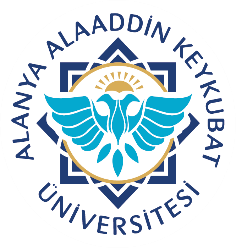 Alaaddin Keykubat Üniversitesi Diş Hekimliği Uygulama ve Araştırma MerkeziDoküman Talep FormuAlaaddin Keykubat Üniversitesi Diş Hekimliği Uygulama ve Araştırma MerkeziDoküman Talep FormuDoküman No.KDY.FR.01Alaaddin Keykubat Üniversitesi Diş Hekimliği Uygulama ve Araştırma MerkeziDoküman Talep FormuAlaaddin Keykubat Üniversitesi Diş Hekimliği Uygulama ve Araştırma MerkeziDoküman Talep FormuYayın Tarihi22.05.2019Alaaddin Keykubat Üniversitesi Diş Hekimliği Uygulama ve Araştırma MerkeziDoküman Talep FormuAlaaddin Keykubat Üniversitesi Diş Hekimliği Uygulama ve Araştırma MerkeziDoküman Talep FormuRevizyon Tarihi05.11.2021Alaaddin Keykubat Üniversitesi Diş Hekimliği Uygulama ve Araştırma MerkeziDoküman Talep FormuAlaaddin Keykubat Üniversitesi Diş Hekimliği Uygulama ve Araştırma MerkeziDoküman Talep FormuRevizyon No.1Alaaddin Keykubat Üniversitesi Diş Hekimliği Uygulama ve Araştırma MerkeziDoküman Talep FormuAlaaddin Keykubat Üniversitesi Diş Hekimliği Uygulama ve Araştırma MerkeziDoküman Talep FormuSayfa No.1/1TARİH:TARİH:TARİH:TARİH:TALEP SIRA NO:TALEP SIRA NO:TALEP SIRA NO:TALEP SIRA NO:DOKÜMAN TALEP VEYA REVİZYON TALEBİ YAPAN KİŞİ/BİRİM:DOKÜMAN TALEP VEYA REVİZYON TALEBİ YAPAN KİŞİ/BİRİM:DOKÜMAN TALEP VEYA REVİZYON TALEBİ YAPAN KİŞİ/BİRİM:DOKÜMAN TALEP VEYA REVİZYON TALEBİ YAPAN KİŞİ/BİRİM:TALEP TÜRÜ:                    Yeni Doküman	                               Revizyon                                   İptalTALEP TÜRÜ:                    Yeni Doküman	                               Revizyon                                   İptalTALEP TÜRÜ:                    Yeni Doküman	                               Revizyon                                   İptalTALEP TÜRÜ:                    Yeni Doküman	                               Revizyon                                   İptalDoküman No/Adı:TALEP VE GEREKÇESİ:KARAR (Yönetim Temsilcisi) :                           Talep Uygun Görüldü  	            Talep Uygun Görülmedi    (Tarih/İsim/Unvan/İmza:)TALEP VE GEREKÇESİ:KARAR (Yönetim Temsilcisi) :                           Talep Uygun Görüldü  	            Talep Uygun Görülmedi    (Tarih/İsim/Unvan/İmza:)TALEP VE GEREKÇESİ:KARAR (Yönetim Temsilcisi) :                           Talep Uygun Görüldü  	            Talep Uygun Görülmedi    (Tarih/İsim/Unvan/İmza:)TALEP VE GEREKÇESİ:KARAR (Yönetim Temsilcisi) :                           Talep Uygun Görüldü  	            Talep Uygun Görülmedi    (Tarih/İsim/Unvan/İmza:)DOKÜMANIN HAZIRLANMA TARİHİ:DOKÜMANIN HAZIRLANMA TARİHİ:DOKÜMANIN HAZIRLANMA TARİHİ:DOKÜMANIN HAZIRLANMA TARİHİ: